				FOR IMMEDIATE RELEASE: 3/15/2023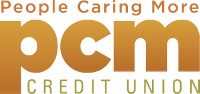 PCM Credit Union920-499-2831marketing@pcmcu.orgPCM Credit Union Announces Retirement of President and CEO Dan WollinGreen Bay, WI, March 10th, 2023 – PCM Credit Union announces the retirement of Dan Wollin, President and Chief Executive Officer.  Shelly Mellenberger, current Senior Vice President, will assume the role of President/CEO.Wollin joined PCM Credit Union as President/CEO in August of 1988.  During his tenure, the credit union grew from $13 million in assets and 3,600 members to $400 million in assets and 14,000 members.  Under his pioneering leadership, the credit union underwent re-branding from its original Select Employee Group of Paper Converting Machine Company to People Caring More, now with more than 70 partnering payroll groups.  During this time, PCM Credit Union also grew out of two buildings, went through a major core conversion, and took on a successful merger with Marinette County Employees Credit Union in 2015.PCM Credit Union has consistently scored highly on Callahan and Associates’ Return of the Member ranking. As of September 30th, 2022, PCM was ranked 1st among the 4,200 credit unions under $500 million in assets and 7th out of all 5,000 credit unions for returning value to members. Deposits.com lists PCM as 129 of the top 200 healthiest credit unions in the United States.“There are many reasons PCM has been so successful.  The cooperative model, the people helping people philosophy, and the dedication of the members, the staff and Board.  It also takes an effective, dedicated and respected leader. And that’s exactly who Dan is,” shared Brett Thompson, President of Wisconsin Credit Union League. Through PCM’s growth, Wollin’s team has taken great pride in continuing to provide world-class service to all its member-owners, serving them on a foundation of values that represent a People Caring More culture.  Wollin shared, “I consider myself the luckiest person in the world to be a part of this very special organization.”Alongside his work for PCMCU, Wollin dedicates his time to advocating for and serving the larger credit union mission. “Some may not be aware of Dan’s dedication to the greater Movement in Wisconsin,” Thompson said. “His service on the Credit Union Review Board, his willingness to pitch in and support the system’s advocacy efforts and to help his fellow credit unions has been exemplary. Personally, I valued Dan’s thoughts and guidance over the years, and I assure you he helped make The League better.”Wollin served as vice chairman of CU24/CULIANCE, the nation’s largest credit union owned POS and EFT network.  He also served on the Wisconsin Credit Union Review Board, the NWTC Advisory Board, and the WI Credit Union Leagues’ Government Affairs Committee.  In addition, he has written multiple industry related articles for Company Magazine. Dan is a valiant and visionary leader and a steward of credit union principles and values.  “The cooperative principles and concepts that got the credit union movement off the ground have stood the test of time and are what we still live by today.  How brilliant the people that created them were and how perfect they are,” said Wollin.  Find more here:  The PCM Story.About PCM Credit UnionPCM Credit Union was founded in 1958. While continuously growing in size, membership, and capability, PCMCU has maintained an unwavering value-driven member-focused passion to help its members achieve financial success.  PCMCU understands the ever-changing financial landscape and is a leader in technology and e-services.  Its niche is still in creating strong financial relationships, offering unique services and opportunities at no cost, and making all decisions around the foundation of going above and beyond for its employees and its members.  For more information on PCM Credit Union, please visit www.pcmcu.org or call 920-499-2831.###